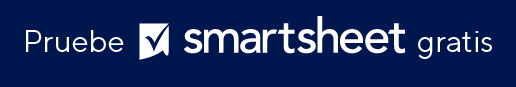 PLANTILLA DE LISTA DE VERIFICACIÓN DE CUMPLIMIENTO DE LA ISO 27001 
RENUNCIATodos los artículos, las plantillas o la información que proporcione Smartsheet en el sitio web son solo de referencia. Mientras nos esforzamos por mantener la información actualizada y correcta, no hacemos declaraciones ni garantías de ningún tipo, explícitas o implícitas, sobre la integridad, precisión, confiabilidad, idoneidad o disponibilidad con respecto al sitio web o la información, los artículos, las plantillas o los gráficos relacionados que figuran en el sitio web. Por lo tanto, cualquier confianza que usted deposite en dicha información es estrictamente bajo su propio riesgo.Esta plantilla se proporciona solo como ejemplo. Esta plantilla no implica de ninguna manera un asesoramiento legal o de cumplimiento. Los usuarios de esta plantilla deben determinar qué información es necesaria para alcanzar sus objetivos.NORMA ISO 27001SUBSECCIÓN DE LA ISO 27001¿RELEVANTE?¿CONFORME?OBSERVACIONESA. 5. Políticas de seguridad de la informaciónA. 5. Políticas de seguridad de la informaciónA. 5. Políticas de seguridad de la informaciónA. 5. Políticas de seguridad de la informaciónA. 5. Políticas de seguridad de la información5.1. Dirección de gestión de la seguridad de la información5.1. Dirección de gestión de la seguridad de la información5.1. Dirección de gestión de la seguridad de la información5.1. Dirección de gestión de la seguridad de la información5.1. Dirección de gestión de la seguridad de la información5.1.1Políticas para la seguridad de la informaciónA. 6. Organización de la seguridad de la informaciónA. 6. Organización de la seguridad de la informaciónA. 6. Organización de la seguridad de la informaciónA. 6. Organización de la seguridad de la informaciónA. 6. Organización de la seguridad de la información       6.1 Organización interna       6.1 Organización interna       6.1 Organización interna       6.1 Organización interna       6.1 Organización interna6.1.1Roles y responsabilidades de la seguridad de la información6.1.2Segregación de deberes      6.2 Dispositivos móviles y teletrabajo      6.2 Dispositivos móviles y teletrabajo      6.2 Dispositivos móviles y teletrabajo      6.2 Dispositivos móviles y teletrabajo      6.2 Dispositivos móviles y teletrabajo6.2.1Política de dispositivos móviles6.2.2TeletrabajoA. 7. Seguridad de los recursos humanosA. 7. Seguridad de los recursos humanosA. 7. Seguridad de los recursos humanosA. 7. Seguridad de los recursos humanosA. 7. Seguridad de los recursos humanos7.1. Antes del empleo7.1. Antes del empleo7.1. Antes del empleo7.1. Antes del empleo7.1. Antes del empleo7.1.1Investigación7.1.2Términos y condiciones de empleo7.2. Durante el empleo7.2. Durante el empleo7.2. Durante el empleo7.2. Durante el empleo7.2. Durante el empleo7.2.1Responsabilidades de administración7.2.2Conocimiento, educación y capacitación de la seguridad de la informaciónA. 8. Administración de activosA. 8. Administración de activosA. 8. Administración de activosA. 8. Administración de activosA. 8. Administración de activos      8.1. Responsabilidades por los activos      8.1. Responsabilidades por los activos      8.1. Responsabilidades por los activos      8.1. Responsabilidades por los activos      8.1. Responsabilidades por los activos8.1.1Inventario de activos8.1.2Propiedad de los activos8.1.3Uso aceptable de los activos8.1.4Devolución de activos8.2. Clasificación de la información8.2. Clasificación de la información8.2. Clasificación de la información8.2. Clasificación de la información8.2. Clasificación de la información8.2.1Clasificación de la información8.2.2Etiquetado de la informaciónA.9. Control de accesoA.9. Control de accesoA.9. Control de accesoA.9. Control de accesoA.9. Control de acceso9.1. Responsabilidades por los activos9.1. Responsabilidades por los activos9.1. Responsabilidades por los activos9.1. Responsabilidades por los activos9.1. Responsabilidades por los activos9.1.1Política de control de acceso9.1.2Acceso a redes y servicios de red9.2. Responsabilidades por los activos9.2. Responsabilidades por los activos9.2. Responsabilidades por los activos9.2. Responsabilidades por los activos9.2. Responsabilidades por los activos9.2.1Registro y cancelación de registro de usuarios9.2.3Administración de derechos de acceso privilegiado9.2.4Administración de la información de autenticación secreta de los usuarios9.2.5Revisión de los derechos de acceso de los usuarios9.2.6Eliminación o ajuste de los derechos de acceso9.3. Responsabilidades del usuario9.3. Responsabilidades del usuario9.3. Responsabilidades del usuario9.3. Responsabilidades del usuario9.3. Responsabilidades del usuario9.3.1Uso de la información de autenticación secreta9.4. Control de acceso a sistemas y aplicaciones9.4. Control de acceso a sistemas y aplicaciones9.4. Control de acceso a sistemas y aplicaciones9.4. Control de acceso a sistemas y aplicaciones9.4. Control de acceso a sistemas y aplicaciones9.4.1Restricciones de acceso a la información9.4.2Procedimientos de inicio de sesión seguros9.4.3Sistema de administración de contraseñasA. 10. CriptografíaA. 10. CriptografíaA. 10. CriptografíaA. 10. CriptografíaA. 10. Criptografía10.1. Controles criptográficos10.1. Controles criptográficos10.1. Controles criptográficos10.1. Controles criptográficos10.1. Controles criptográficos10.1.1Política sobre el uso de controles criptográficos10.1.2Administración de clavesA. 11. Seguridad física y medioambientalA. 11. Seguridad física y medioambientalA. 11. Seguridad física y medioambientalA. 11. Seguridad física y medioambientalA. 11. Seguridad física y medioambiental11.1. Zonas seguras11.1. Zonas seguras11.1. Zonas seguras11.1. Zonas seguras11.1. Zonas seguras11.1.1Perímetro de seguridad física11.1.2Controles físicos de entrada11.1.3Seguridad de oficinas, habitaciones e instalaciones11.1.4Protección frente a amenazas externas y medioambientales11.1.5Trabajo en áreas seguras11.1.6Áreas de entrega y carga11.2. Equipos11.2. Equipos11.2. Equipos11.2. Equipos11.2. Equipos11.2.1Emplazamiento y protección de equipos11.2.2Utilidades de soporte11.2.3Seguridad del cableado11.2.4Mantenimiento de equipos11.2.5Eliminación de activosA. 12. Seguridad de las operacionesA. 12. Seguridad de las operacionesA. 12. Seguridad de las operacionesA. 12. Seguridad de las operacionesA. 12. Seguridad de las operaciones12.1 Procedimientos y responsabilidades operativas12.1 Procedimientos y responsabilidades operativas12.1 Procedimientos y responsabilidades operativas12.1 Procedimientos y responsabilidades operativas12.1 Procedimientos y responsabilidades operativas12.1.1Procedimientos operativos documentados12.1.2Administración de cambios12.1.3Administración de capacidades12.1.4Separación de entornos de desarrollo, pruebas y operaciones12.2. Protección contra malware12.2. Protección contra malware12.2. Protección contra malware12.2. Protección contra malware12.2. Protección contra malware12.2.1Controles contra malware12.3. Copia de seguridad12.3. Copia de seguridad12.3. Copia de seguridad12.3. Copia de seguridad12.3. Copia de seguridad12.3.1Copia de seguridad de la información12.4. Registro y seguimiento12.4. Registro y seguimiento12.4. Registro y seguimiento12.4. Registro y seguimiento12.4. Registro y seguimiento12.4.1Registro de eventos12.4.2Protección de la información de registro12.4.3Registro del administrador y del operador12.5. Control de software operativo12.5. Control de software operativo12.5. Control de software operativo12.5. Control de software operativo12.5. Control de software operativo12.5.1Instalación de software en sistemas operativos12.6. Administración de vulnerabilidades técnicas12.6. Administración de vulnerabilidades técnicas12.6. Administración de vulnerabilidades técnicas12.6. Administración de vulnerabilidades técnicas12.6. Administración de vulnerabilidades técnicas12.6.1Administración de vulnerabilidades técnicasA. 13. Seguridad de las comunicacionesA. 13. Seguridad de las comunicacionesA. 13. Seguridad de las comunicacionesA. 13. Seguridad de las comunicacionesA. 13. Seguridad de las comunicaciones13.1. Administración de la seguridad de la red13.1. Administración de la seguridad de la red13.1. Administración de la seguridad de la red13.1. Administración de la seguridad de la red13.1. Administración de la seguridad de la red13.1.1Controles de red13.1.2Seguridad de los servicios de red13.1.3Segregación en redes      13.2. Transferencia de información      13.2. Transferencia de información      13.2. Transferencia de información      13.2. Transferencia de información      13.2. Transferencia de información13.2.1Políticas y procedimientos de transferencia de información13.2.2Acuerdos sobre transferencias de informaciónA. 14. Adquisición, desarrollo y mantenimiento de sistemasA. 14. Adquisición, desarrollo y mantenimiento de sistemasA. 14. Adquisición, desarrollo y mantenimiento de sistemasA. 14. Adquisición, desarrollo y mantenimiento de sistemasA. 14. Adquisición, desarrollo y mantenimiento de sistemas14.1. Requisitos de seguridad de los sistemas de información14.1. Requisitos de seguridad de los sistemas de información14.1. Requisitos de seguridad de los sistemas de información14.1. Requisitos de seguridad de los sistemas de información14.1. Requisitos de seguridad de los sistemas de información14.1.1Análisis y especificaciones de los requisitos de la seguridad de la información14.1.2Protección de los servicios de aplicaciones en redes públicas14.1.3Protección de las transacciones de servicios de aplicacionesA. 15. Relaciones con proveedoresA. 15. Relaciones con proveedoresA. 15. Relaciones con proveedoresA. 15. Relaciones con proveedoresA. 15. Relaciones con proveedoresA. 16. Administración de incidentes de la seguridad de la informaciónA. 16. Administración de incidentes de la seguridad de la informaciónA. 16. Administración de incidentes de la seguridad de la informaciónA. 16. Administración de incidentes de la seguridad de la informaciónA. 16. Administración de incidentes de la seguridad de la información16.1.1Administración de la seguridad de la informaciónA. 17. Aspectos de la seguridad de la información para la administración de la continuidad del negocioA. 17. Aspectos de la seguridad de la información para la administración de la continuidad del negocioA. 17. Aspectos de la seguridad de la información para la administración de la continuidad del negocioA. 17. Aspectos de la seguridad de la información para la administración de la continuidad del negocioA. 17. Aspectos de la seguridad de la información para la administración de la continuidad del negocio17.1.1Continuidad de la seguridad de la información17.2.1RedundanciasA. 18. CumplimientoA. 18. CumplimientoA. 18. CumplimientoA. 18. CumplimientoA. 18. Cumplimiento      18.1. Cumplimiento de los requisitos legales y contractuales      18.1. Cumplimiento de los requisitos legales y contractuales      18.1. Cumplimiento de los requisitos legales y contractuales      18.1. Cumplimiento de los requisitos legales y contractuales      18.1. Cumplimiento de los requisitos legales y contractuales18.1.1Identificación de la legislación aplicable y los requisitos contractuales18.1.2Derechos de propiedad intelectual18.1.3Protección de registros18.1.4Privacidad y protección de información personal identificable18.1.5Regulación de los controles criptográficos      18.2. Revisión independiente de la seguridad de la información      18.2. Revisión independiente de la seguridad de la información      18.2. Revisión independiente de la seguridad de la información18.2.1Revisión independiente de la seguridad de la información